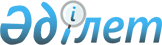 О внесении изменений в приказ Министра культуры и информации Республики Казахстан от 12 апреля 2007 года № 111 "Об отраслевой системе поощрения"
					
			Утративший силу
			
			
		
					Приказ Министра культуры и информации Республики Казахстан от 27 сентября 2013 года № 229. Зарегистрирован в Министерстве юстиции Республики Казахстан 29 октября 2013 года № 8858. Утратил силу приказом Министра культуры и спорта Республики Казахстан от 27 июня 2016 года № 181

      Сноска. Утратил силу приказом Министра культуры и спорта РК от 27.06.2016 № 181 (вводится в действие по истечении десяти календарных дней после дня его первого официального опубликования).      В соответствии со статьей 43-1 Закона Республики Казахстан от 24 марта 1998 года «О нормативных правовых актах» ПРИКАЗЫВАЮ:



      1. Внести в приказ Министра культуры и информации Республики Казахстан от 12 апреля 2007 года № 111 «Об отраслевой системе поощрения» (зарегистрированный в Реестре государственной регистрации нормативных правовых актов за № 4651, опубликованный в Собрании актов центральных исполнительных и иных центральных государственных органов Республики Казахстан, 2007 год, март-апрель) следующие изменения: 



      преамбулу изложить в следующей редакции:

      «В соответствии с подпунктом 11) статьи 7 Закона Республики Казахстан от 15 декабря 2006 года «О культуре» ПРИКАЗЫВАЮ:»;



      в Отраслевой системе поощрения, утвержденной указанным приказом:



      пункт 1 изложить в следующей редакции:

      «1. Настоящая отраслевая система поощрения (далее - Поощрения) разработана в соответствии с подпунктом 11) статьи 7 Закона Республики Казахстан от 15 декабря 2006 года «О культуре».».



      2. Управлению кадровой службы Министерства культуры и информации Республики Казахстан обеспечить:



      1) государственную регистрацию настоящего приказа в Министерстве юстиции Республики Казахстан;



      2) в установленном порядке официальное опубликование настоящего приказа;



      3) размещение настоящего приказа на интернет-ресурсе Министерства культуры и информации Республики Казахстан.



      3. Настоящий приказ вводится в действие по истечении десяти календарных дней после дня его первого официального опубликования.      Министр                                    М. Кул-Мухаммед
					© 2012. РГП на ПХВ «Институт законодательства и правовой информации Республики Казахстан» Министерства юстиции Республики Казахстан
				